Jeg bekrefter at NAHFs identifikasjonsdokumenter er tapt, og søker herved om utstedelse av erstatningsdokumenter.REGISTRERT EIER:Følgende dokumenter er tapt: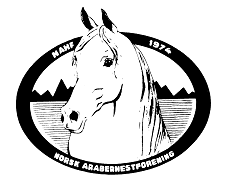 TAP AV IDENTIFIKASJONSDOKUMENTERNorsk Araberhestforeningv/Registrator Lene Hammeren, Sætrevegen 62 B, 2054 Mogreina registrator@araberhest.noRevidert 26.03.22HESTENS NAVN:FØDT:REGISTRERINGSNUMMER:KJØNN:NAVN:ADRESSE:TELEFON:E-POST:PASSEIERBEVISDokumentene har blitt borte/tapt i brann/stjålet/eventuelt annen årsak:DATO:STED:SIGNATUR: